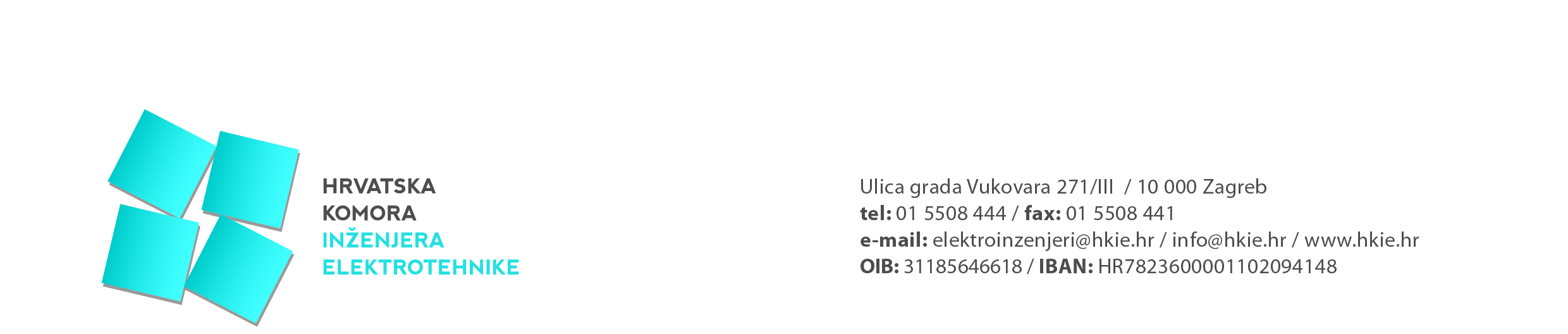 ZAHTJEV ZA UPIS U EVIDENCIJU VODITELJA RADOVA - TEHNIČARAU slučaju zaposlenja u više tvrtki, molim navesti podatke o njima.POD KAZNENOM I MATERIJALNOM ODGOVORNOŠĆU DA SU GORE NAVEDENI PODACI ISTINITI KAO I DOSTAVLJENA DOKUMENTACIJA I PRILOZI OVOM ZAHTJEVU;DA NISAM OSUĐEN ZA KAZNENO DJELO PROTIV REPUBLIKE HRVATSKE, ZA KAZNENO DJELO PROTIV SLUŽBENE DUŽNOSTI ILI ZA KAZNENO DJELO POČINJENO IZ KORISTOLJUBLJA KOJE BI ME ČINILO MORALNO NEDOSTOJNIM ZA OBAVLJANJE POSLOVA VODITELJA RADOVA – TEHNIČARA;DA SAM SUGLASAN DA SE MOJI OSOBNI PODACI, SUKLADNO ODREDBAMA ZAKONA O ZAŠTITI OSOBNIH PODATAKA, MOGU PRIKUPLJATI, OBRAĐIVATI I ČUVATI KOD HRVATSKE KOMORE INŽENJERA ELEKTROTEHNIKE;DA PRIHVAĆAM OBVEZU OBAVLJANJA POSLOVA U SKLADU S OVLASTIMA UTVRĐENIMA ZAKONOM, AKTIMA KOMORE, POSEBNIM ZAKONIMA I PROPISIMA DONESENIM NA TEMELJU TIH ZAKONA;DA SAM SUGLASAN SA OBJAVOM MOJIH SLUŽBENIH PODATAKA IZ EVIDENCIJE HRVATSKE KOMORE INŽENJERA ELEKTROTEHNIKE.Mjesto i datum:______________________	Vlastoručni potpis:________________________preslika važećeg osobnog dokumenta (osobna ili putovnica ili vozačka dozvola),preslika Izvoda iz matične knjige vjenčanih ili Rješenja o odobrenju promjene osobnog imena ili prezimena (u slučaju nepodudaranja imena i/ili prezimena u priloženoj dokumentaciji),preslika svjedodžbe,preslika uvjerenja o položenom stručnom ispitu,dokaz o radnom iskustvu u struci: popis poslova u struci podnositelja zahtjeva ovjeren od strane poslodavca ili izjava poslodavca,Temeljem članka 28. stavka 2. Zakona o poslovima i djelatnostima prostornog uređenja i gradnje (Narodne novine, br.78/2015) pravo na upis ima fizička osoba koja:- ima završenu srednju školu po programu za tehničara elektrotehničke struke (razina 4.2 Hrvatskog kvalifikacijskog okvira) i - ima najmanje deset godina radnog iskustva u struci i- ima položen stručni ispit.dokaz o uplati upisnine:iznos: 500,00 knprimatelj: HRVATSKA KOMORA INŽENJERA ELEKTROTEHNIKE, Zagreb, Ulica grada Vukovara 271broj računa primatelja: HR7823600001102094148poziv na broj odobrenja: OIB *(podnositelja zahtjeva)opis plaćanja: PREZIME, IME (podnositelja zahtjeva) – Upisnina u Evidenciju voditelja radova - tehničara HKIEIzrazi koji se u ovom Zahtjevu rabe za osobe u muškom rodu su neutralni i odnose se na muške i ženske osobe.Datum zaprimanja:Broj i datum upisa:KLASA:KLASA:URBROJ:URBROJ:1. OSOBNI PODACI1. OSOBNI PODACI1. OSOBNI PODACI1. OSOBNI PODACIIME: IME: PREZIME:PREZIME:Djevojačko prezime: Djevojačko prezime: Ime oca:Ime oca:Spol: MBG:MBG:OIB:Datum rođenja: Datum rođenja: Mjesto rođenja:Mjesto rođenja:Država rođenja: Država rođenja: DRŽAVLJANSTVO:DRŽAVLJANSTVO:STALNO PREBIVALIŠTESTALNO PREBIVALIŠTESTALNO PREBIVALIŠTESTALNO PREBIVALIŠTEUlica i kućni broj:Ulica i kućni broj:Ulica i kućni broj:Ulica i kućni broj:Poštanski broj: Grad:Grad:Država:PRIVREMENO BORAVIŠTE (ukoliko je različito od stalnog prebivališta)PRIVREMENO BORAVIŠTE (ukoliko je različito od stalnog prebivališta)PRIVREMENO BORAVIŠTE (ukoliko je različito od stalnog prebivališta)PRIVREMENO BORAVIŠTE (ukoliko je različito od stalnog prebivališta)Ulica i kućni broj:Ulica i kućni broj:Ulica i kućni broj:Ulica i kućni broj:Poštanski broj: Grad:Grad:Država:OSOBNI KONTAKT PODACI (obvezno)OSOBNI KONTAKT PODACI (obvezno)OSOBNI KONTAKT PODACI (obvezno)OSOBNI KONTAKT PODACI (obvezno)Telefon: Telefon: Mobitel:Mobitel:E-mail:E-mail:E-mail:E-mail:2. OBRAZOVANJE I OSPOSOBLJAVANJE2. OBRAZOVANJE I OSPOSOBLJAVANJENaziv zanimanja:Naziv zanimanja:Naziv obrazovne ustanove:Naziv obrazovne ustanove:Datum mature: Broj svjedodžbe:Mjesto: Država:STRUČNI ISPIT:STRUČNI ISPIT:Vrsta stručnog ispita:Vrsta stručnog ispita:Mjesto i datum polaganja:Broj uvjerenja:3. KONTAKT PODACI U TVRTKI ZAPOSLENJA (obvezno)3. KONTAKT PODACI U TVRTKI ZAPOSLENJA (obvezno)3. KONTAKT PODACI U TVRTKI ZAPOSLENJA (obvezno)3. KONTAKT PODACI U TVRTKI ZAPOSLENJA (obvezno)Naziv tvrtke i oblik organiziranja:Naziv tvrtke i oblik organiziranja:Naziv tvrtke i oblik organiziranja:Naziv tvrtke i oblik organiziranja:Ulica i kućni broj:Ulica i kućni broj:Ulica i kućni broj:Ulica i kućni broj:Poštanski broj i grad:Poštanski broj i grad:Poštanski broj i grad:Poštanski broj i grad:MBS: MBS: OIB:OIB:Telefon: Fax:Fax:Mobitel:E-mail:E-mail:E-mail:E-mail:Naziv radnog mjesta:Naziv radnog mjesta:Naziv radnog mjesta:Naziv radnog mjesta:Datum zasnivanja radnog odnosa:Datum zasnivanja radnog odnosa:Datum zasnivanja radnog odnosa:Datum zasnivanja radnog odnosa:Odgovorna osoba tvrtke:Odgovorna osoba tvrtke:Odgovorna osoba tvrtke:Odgovorna osoba tvrtke:Naziv tvrtke i oblik organiziranja:Naziv tvrtke i oblik organiziranja:Naziv tvrtke i oblik organiziranja:Naziv tvrtke i oblik organiziranja:Ulica i kućni broj:Ulica i kućni broj:Ulica i kućni broj:Ulica i kućni broj:Poštanski broj i grad:Poštanski broj i grad:Poštanski broj i grad:Poštanski broj i grad:MBS: MBS: OIB:OIB:Telefon: Fax:Fax:Mobitel:E-mail:E-mail:E-mail:E-mail:Naziv radnog mjesta:Naziv radnog mjesta:Naziv radnog mjesta:Naziv radnog mjesta:Datum zasnivanja radnog odnosa:Datum zasnivanja radnog odnosa:Datum zasnivanja radnog odnosa:Datum zasnivanja radnog odnosa:Odgovorna osoba tvrtke:Odgovorna osoba tvrtke:Odgovorna osoba tvrtke:Odgovorna osoba tvrtke:VLASTORUČNIM POTPISOM IZJAVLJUJEM:PRILOZI (obvezno)